Приказ 44-ППо МБОУ «СОШ № 24»	от 31.08.2021г.«О создании бракеражной комиссии»В целях усиления контроля за качеством питания в школе создать бракеражную комиссию.В состав комиссии включить:Гитиномагомедову П. М. зам. Директора по УВР, ответственная по питанию – председатель комиссииАбакарову С. Г. – школьная мед. сестраАлиеву А. М. – зав. производствомАлиева М. Ш. – соц. Педагог школыГалимову З. – член род. комитета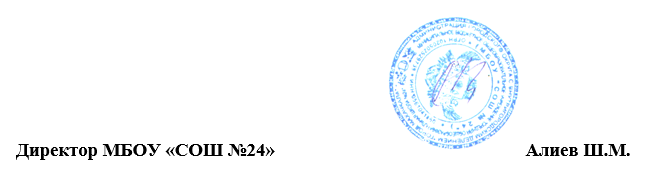 